TIT 7. razredPreberi si sov o elektriki.Izpiši si, kakšne učinke električnega toka lahko prepoznamo.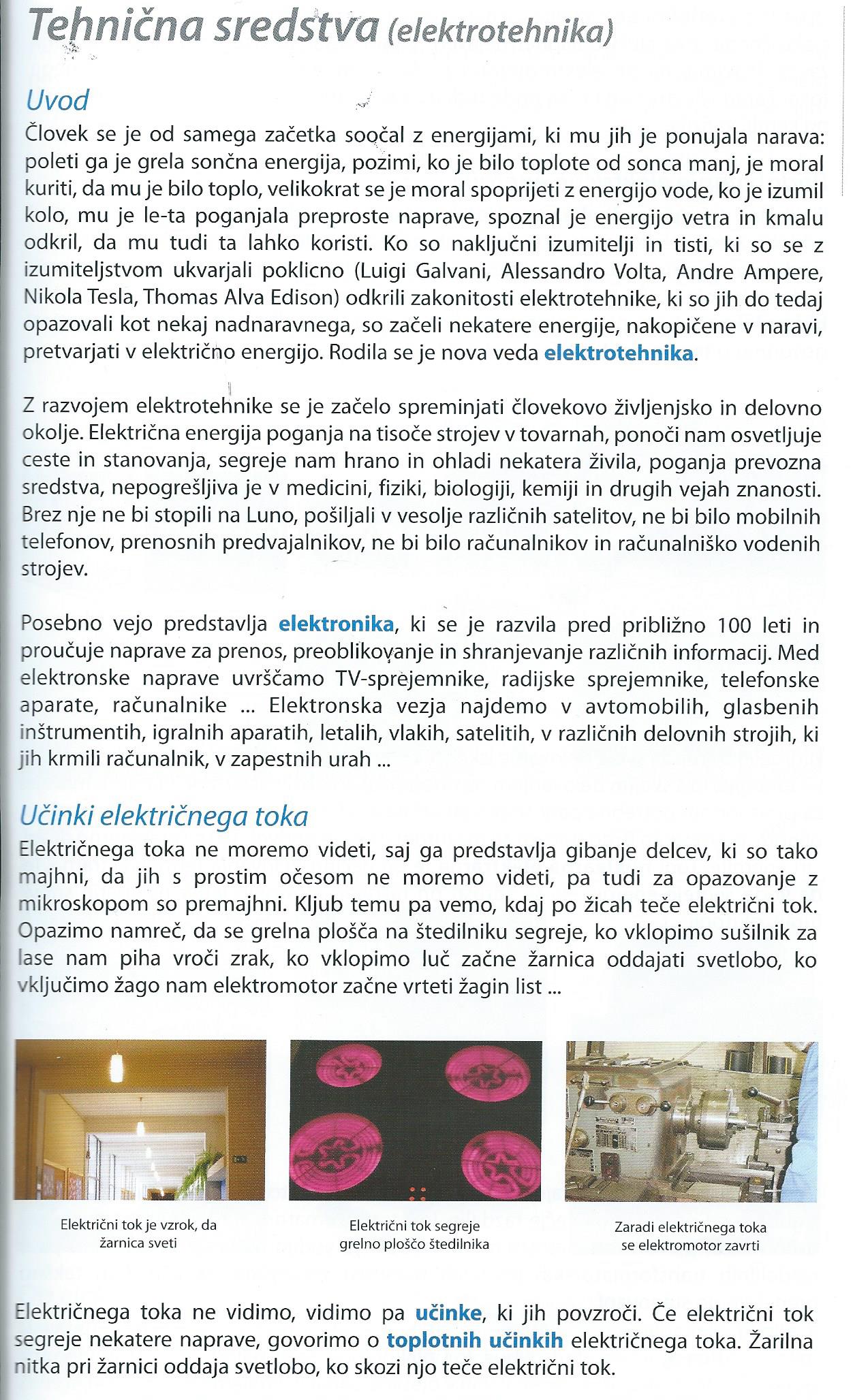 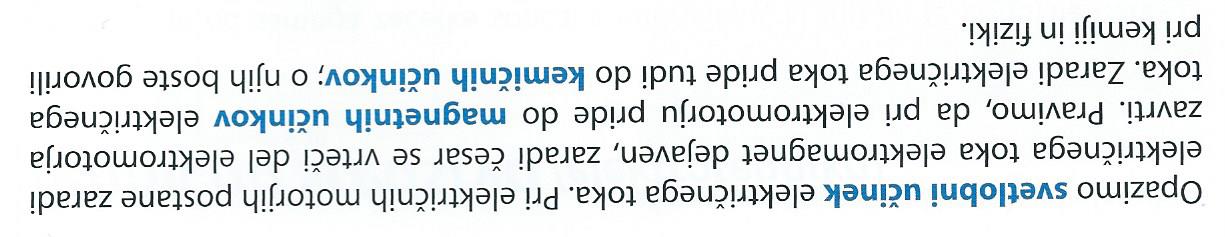 